 ISM IN TRADITIONAL CHAPTERS: MODELS FOR INTEGRATION			    				Eva Liu Glick  eva.glick@intervarsity.org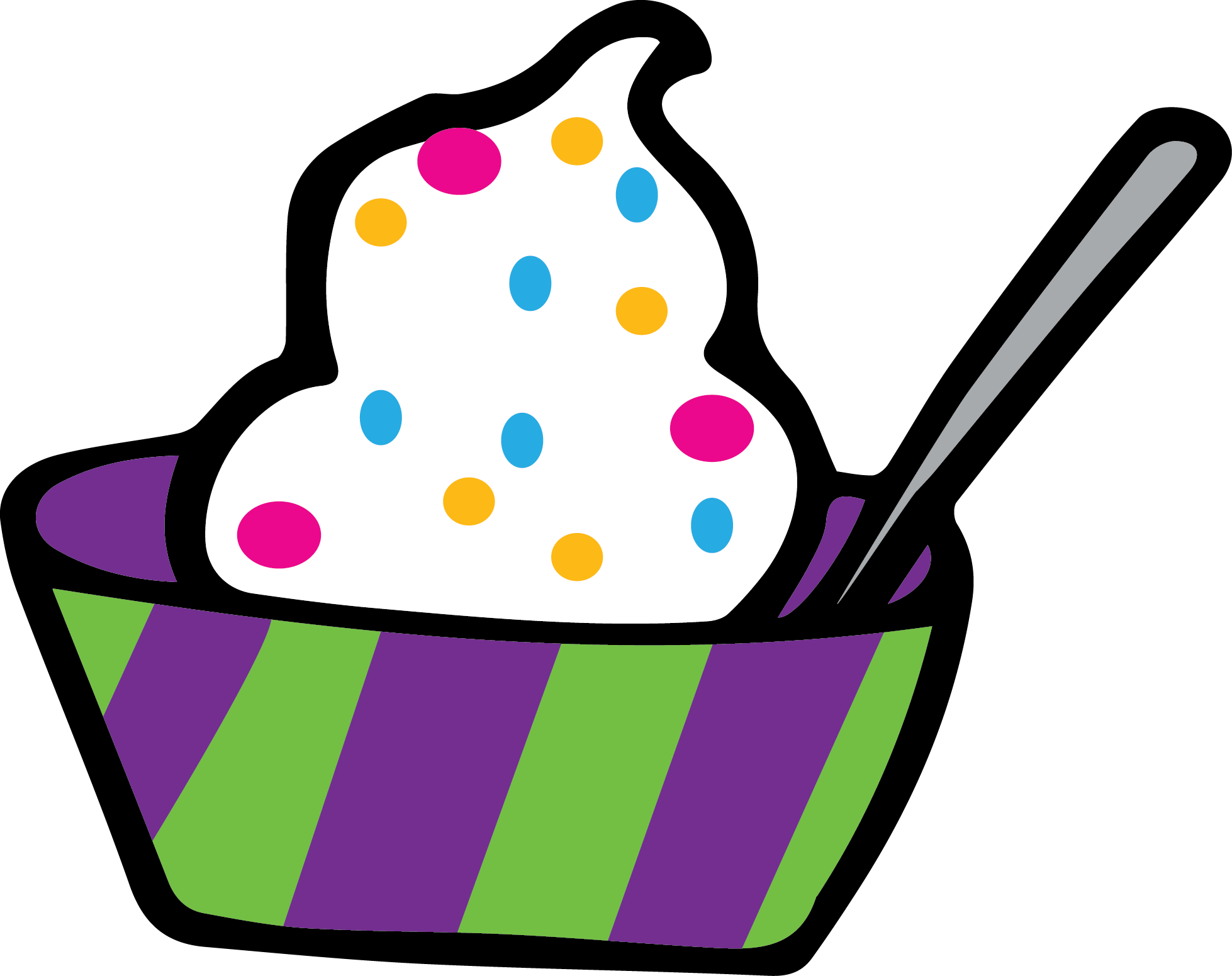 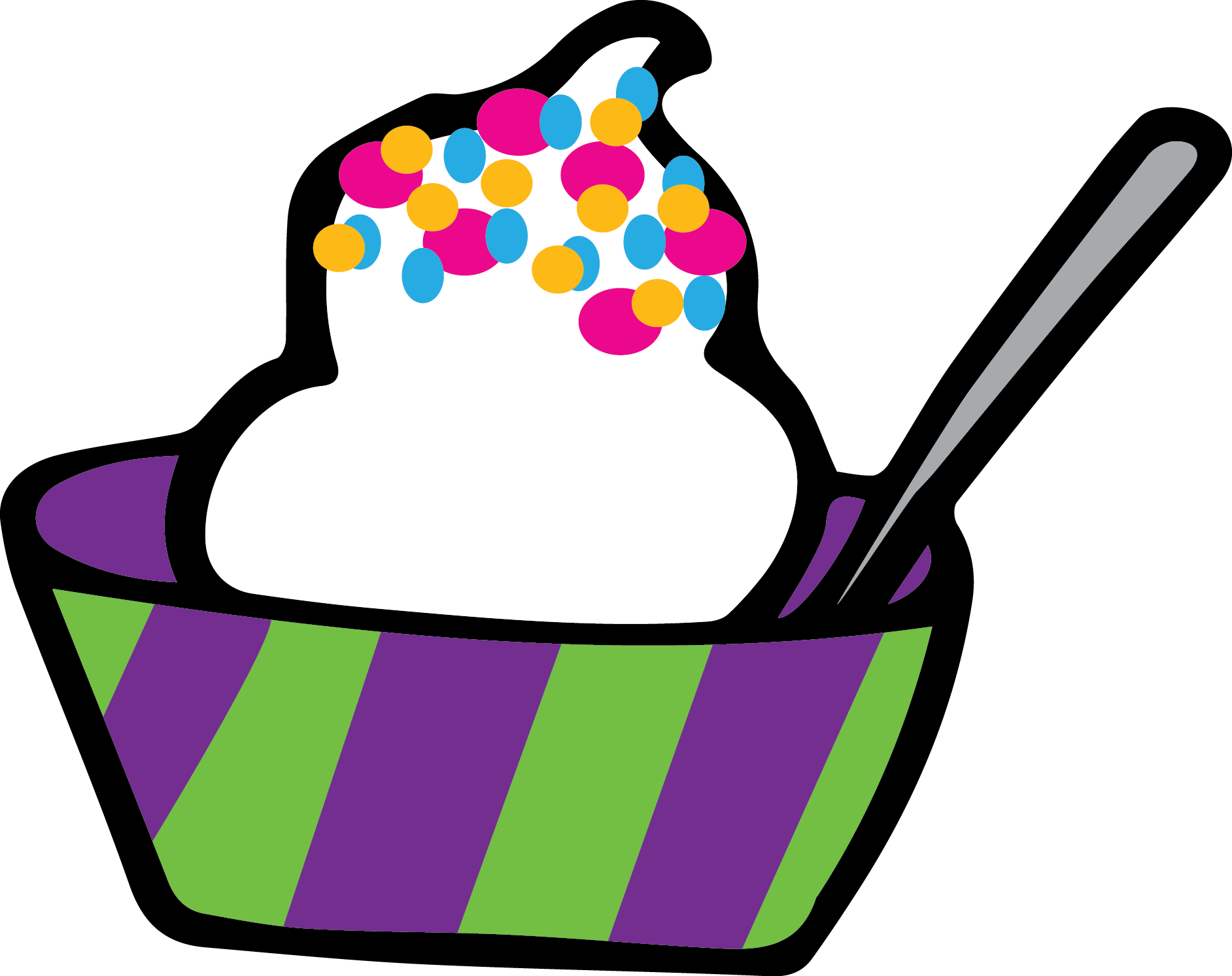 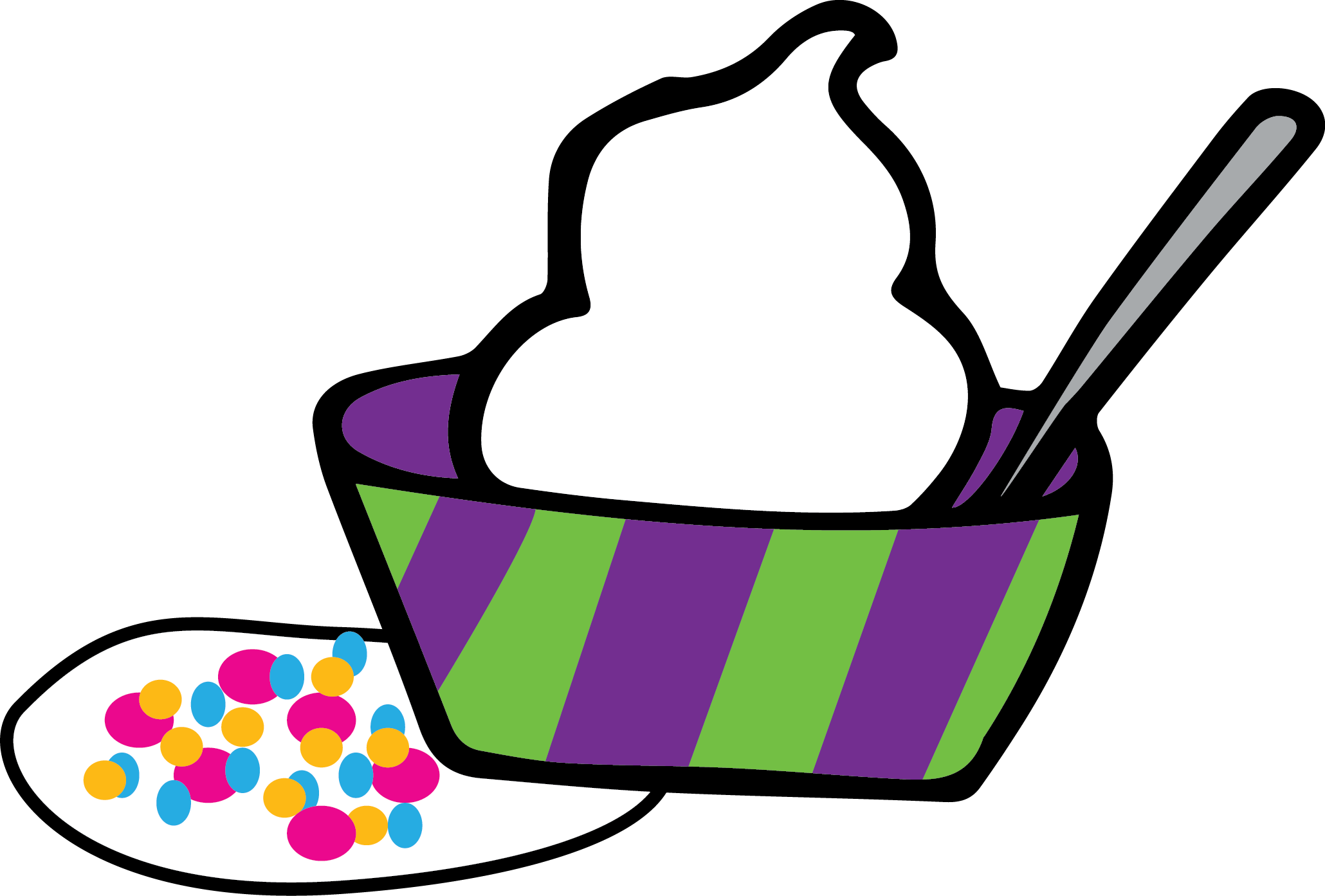 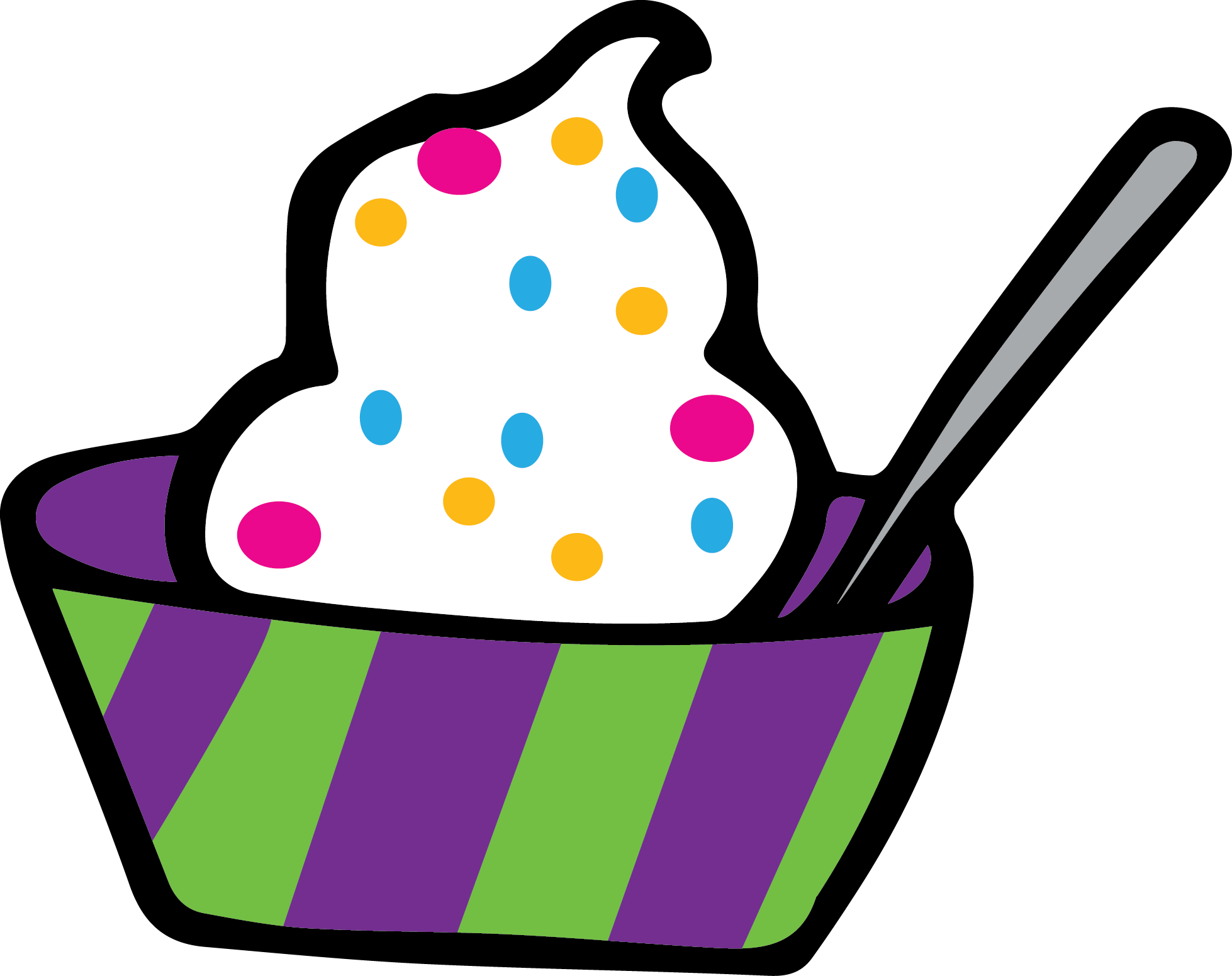 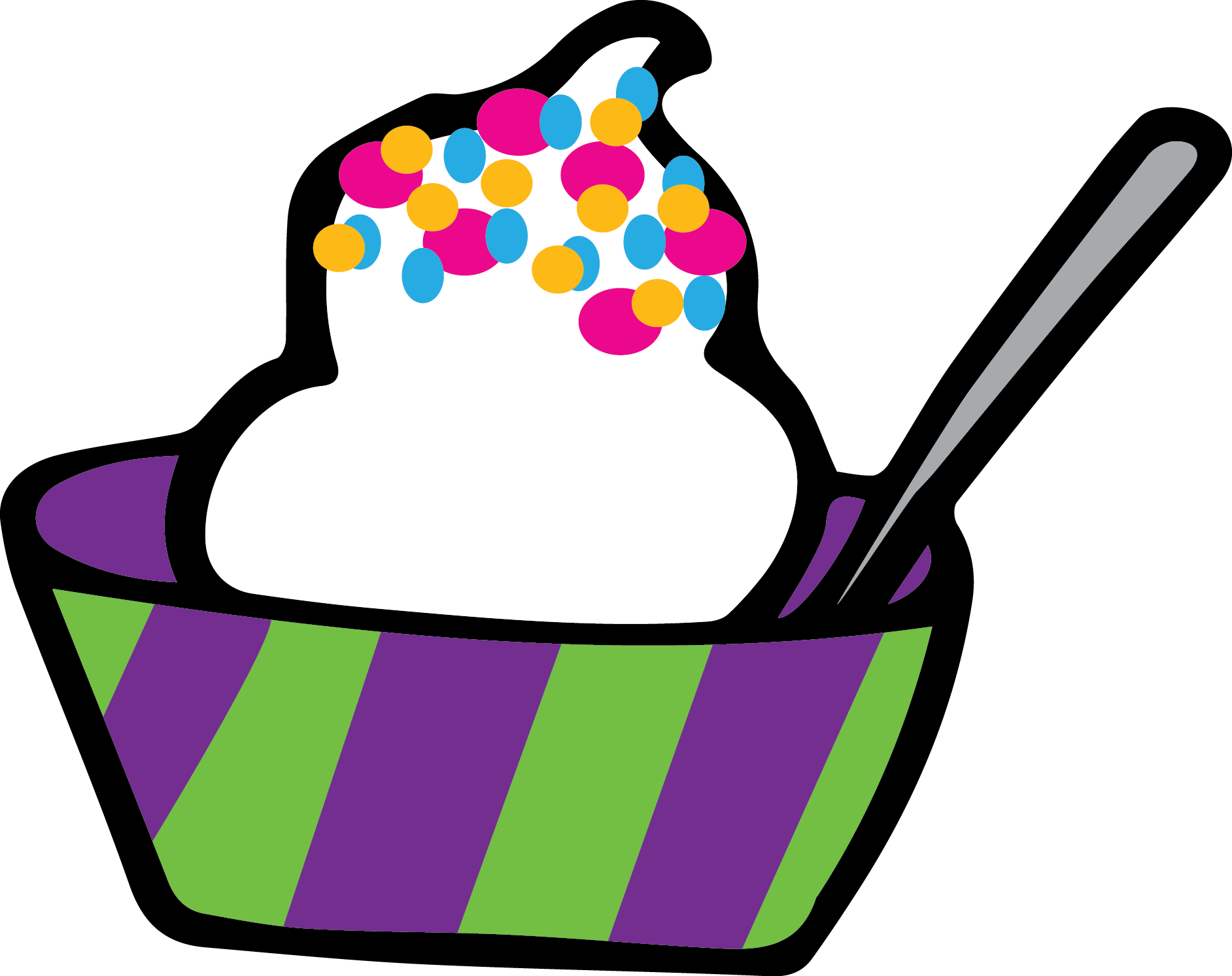 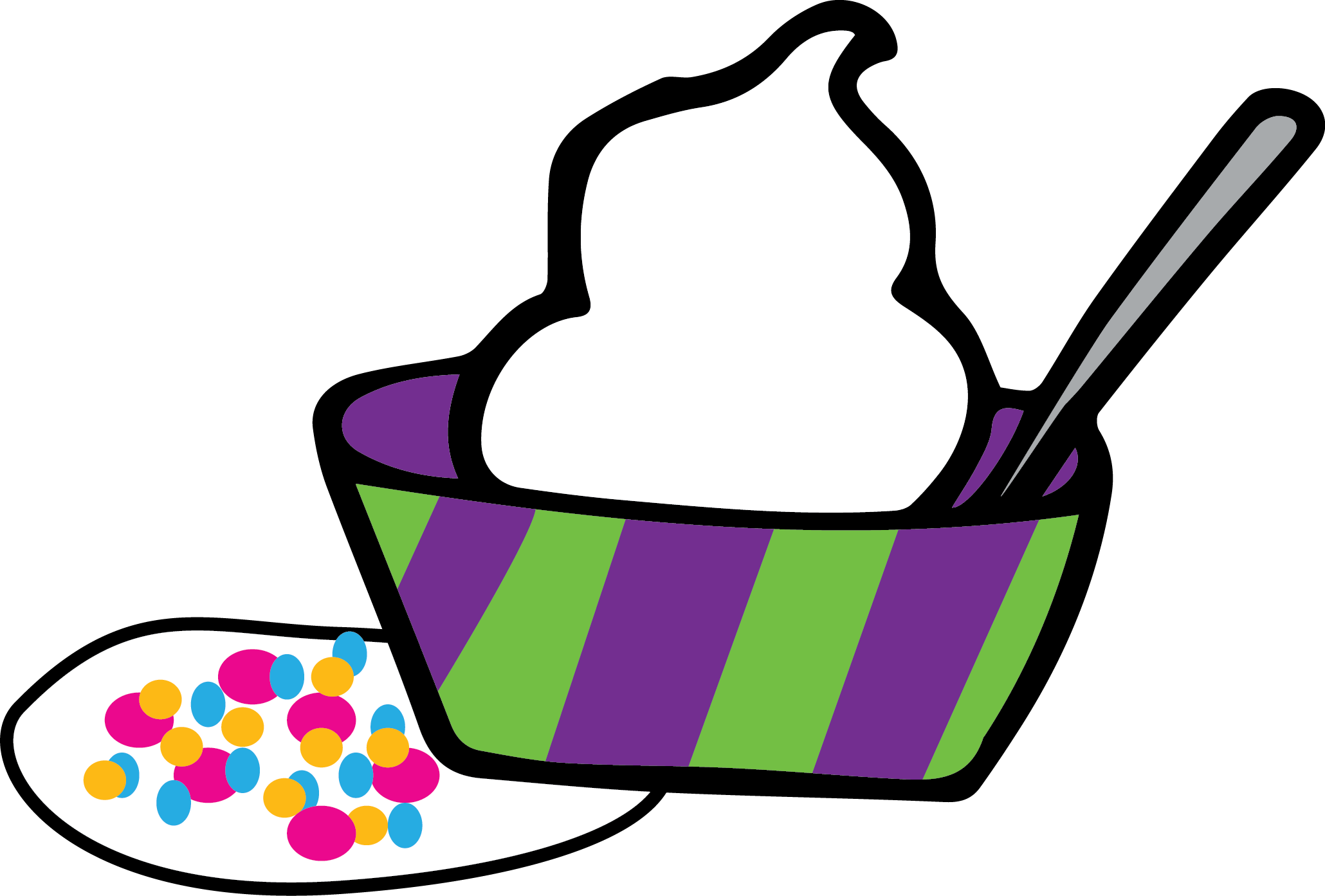 Determining Factors for which approach is most suitable include student demographics (cultural assimilation, language fluency, desire for friendship with Americans, persecution in home country etc.), campus dynamics (campus culture, international presence on campus etc.), and InterVarsity setting (available leaders, vision and cross-cultural fluency of chapter etc.).   Approach Blended inSprinkled on TopOn the SideDescriptionNo apparent or separate ministry structure for ISMISM as an arm of main fellowship (ex. ISM SG/Bible Study)- ISM as separate chapter with strong partnership with traditional chapter, or - Separate outreaches (ex. underground or informal GIGs etc. for safety reasons) Factors & Settings- High - assimilation, language fluency, desire for friendship, low persecution- Welcoming campus- Either very strong int’l presence or very low numbersAverage assimilation, fluency, desire for friendship, welcoming campus culture, & percentage of internationals- Low - assimilation, fluency, desire for friendship, & high persecution- Large population from same countryTop Strengths- Internationals influence/ lead chapter- Reaches internationals who prefer being with Americans- Safe environment for internationals- Internationals influence whole chapter- Functional for the widest range of settingsReaches those from most intensely persecuted settings, are less assimilated, &/or with high language barriersTop ChallengesUnique & subtle needs of internationals are easily missed- Segregation from rest of chapter- Chapter structure can impose restrictionsNeed new or adjusted structures and possibly more leadersRecommended Goals for  American Staff/ Volunteers/ student leaders - Empower internationals to influence chapter & lead along-side Americans- Recognize & meet internationals’ unique needs (ex. cultural adaptation & language barriers, academic pressure, contextualized discipleship, re-entry or return home, family & political persecution at home etc.)- Promote healthy relationship with rest of chapter. Cast vision for Americans- Empower internationals lead with freedom & independence in ISM-specific settings while still influencing larger chapter decisions or direction- Be incarnational: go to them instead of having them come to us- Be creative, contextualize & think outside the box;- Validate & utilize informal events for relationship-building, discipleship, evangelism, & leadership development